			Hi My Name is Racheal Harrison							         Assistant Teacher Primary Room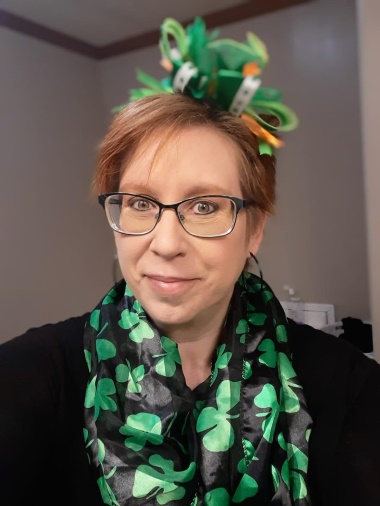 						    My Hours are 8:00-5:30I am a mother of 4 daughters, one who is still at home starting High School.When I am not working with children, I love walking on the beach searching for sea glass and rocks to paint. I also like taking pictures of the sunrise/sunsets and the moon. I enjoy reading and going to the library to pick out books to read to the children. I like hanging out with family and friends. I have one dog Skylar and two cats, Peanut and Nikko.I have been at Immanuel for 18 years working with children 3 to 5 and I love it. This is such a fun age group to teach and I look forward to spending time getting to know your child.Miss Racheal